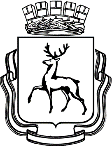 АДМИНИСТРАЦИЯ ГОРОДА НИЖНЕГО НОВГОРОДАДепартамент развития предпринимательстваПРИКАЗВ соответствии с положениями постановления администрации города Нижнего Новгорода от 23.04.2020 № 1364 «О мерах по реализации Указа Губернатора Нижегородской области от 07.04.2020 года № 53 «О мерах поддержки организаций и лиц, пострадавших от распространения новой коронавирусной инфекции (COVID-19)» (далее – Постановление №1364) в связи с технической ошибкой.ПРИКАЗЫВАЮ:Внести изменения в п.3 приложения №1 к приказу №26-с от 03.02.2021 об утверждении сводного реестра получателей финансовой помощи (субсидий) юридическим лицам и индивидуальным предпринимателям города Нижнего Новгорода, пострадавшим от распространения новой коронавирусной инфекции (COVID-19), в целях возмещения на оплату коммунальных услуг в период действия режима повышенной готовности, в части изменения расчетного периода предоставления субсидии ООО "Теплин-НН" на возмещение коммунальных услуг с «с 01.10.2020 по 30.11.2020» на «с 01.10.2020 по 31.12.2020» в связи с технической ошибкой, допущенной при формировании сводного реестра получателей субсидий.Контроль оставляю за собой.Директор департамента 		     		                      	 А.В. СимагинПриложение № 1к Приказу «О внесении изменений в Приказы об утверждении сводных реестров получателей субсидий»Утверждено:Директор департамента развития предпринимательства____________________________(подпись)«____»______________2021года№О внесении изменений в Приказы об утверждении сводных реестров получателей субсидий №п.п.Район№ ПриказаДата комиссииНаименование организации, ФИО индивидуального предпринимателяИНН/КППОбъём субсидий (руб.)Период предоставления субсидий3Сормовский26-с27.01.2021ООО "Теплин-НН"5262354856/526201001335303,16с 01.10.2020 по 31.12.2020